Na temelju članka 45. Statuta Općine Punat („Službene novine Primorsko-goranske županije“ broj 8/18) općinski načelnik donosiODLUKU O OSTVARIVANJU PRAVA NA BOŽIĆNICU ZA UMIROVLJENIKEČlanak 1.Umirovljenici s prebivalištem na području Općine Punat (u daljnjem tekstu: Općina) ostvaruju pravo na božićnicu u neto iznosu od 200,00 kn (slovima:dvjesto kuna). Članak 2.Umirovljenicima, u smislu ove Odluke, smatraju se svi korisnici mirovine, kao i mještani Općine od 65 godina starosti i više.Članak 3.Pravo na božićnicu ostvaruje se podnošenjem ispunjenog Obrasca za prijavu dostupnog na službenoj internetskoj stranici Općine i u prostorijama Jedinstvenog upravnog odjela.Članak 4.U svrhu utvrđivanja prava iz članka 3. ove Odluke, Općina će raspisati Javni poziv u kojem će biti navedeni uvjeti i rokovi za predaju potrebne dokumentacije te ostale relevantne informacije.Članak 5.Osobe koje ostvaruju pravo na božićnicu utvrdit će odlukom Jedinstveni upravni odjel Općine na osnovi priložene dokumentacije.Članak 6.Troškovi isplate božićnice terete Proračun Općine, a isplaćuju se u jednokratnom iznosu na račun osoba iz članka 5. ove Odluke.Članak 6.Ova Odluka stupa na snagu danom donošenja.									OPĆINSKI NAČELNIK			            						        Marinko Žic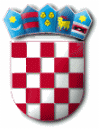 R E P U B L I K A   H R V A T S K APRIMORSKO – GORANSKA ŽUPANIJAOPĆINA PUNATOPĆINSKI NAČELNIKKLASA: 080-02/18-01/02URBROJ: 2142-02-03/9-18-41Punat, 12. listopada 2018. godine